Сумська міська радаVIІІ СКЛИКАННЯ XI СЕСІЯРІШЕННЯвід 29 вересня 2021 року № 1843-МРм. СумиРозглянувши звернення громадянина, надані документи, відповідно до статей 12, 40, 79-1, частини четвертої статті 83, 116, 118, 122 Земельного кодексу України, статті 50 Закону України «Про землеустрій», статті 18 Закону України «Про автомобільні дороги», частини третьої статті 15 Закону України «Про доступ до публічної інформації», враховуючи протокол засідання постійної комісії з питань архітектури, містобудування, регулювання земельних відносин, природокористування та екології Сумської міської ради від 06.07.2021 № 25, керуючись пунктом 34 частини першої статті 26 Закону України «Про місцеве самоврядування в Україні», Сумська міська рада ВИРІШИЛА:   Відмовити Дахну Олександру Сергійовичу  в наданні дозволу на розроблення проекту землеустрою щодо відведення земельної ділянки у власність за адресою: м. Суми, між земельними ділянками з кадастровими номерами 5910136300:11:014:0002 та 5910136300:11:014:0003, відповідно до наданого графічного матеріалу, орієнтовною площею 0,0800 га для будівництва і обслуговування жилого будинку, господарських будівель і споруд (присадибна ділянка), у зв’язку з частковим потраплянням земельної ділянки в межі проектних червоних ліній магістральної районного значення вулиці 1-ша Червоносільська, яка відноситься до земель комунальної власності (землі загального користування, які не можуть бути передані у приватну власність).Секретар Сумської міської ради                                                         Олег РЄЗНІКВиконавець: Клименко Юрій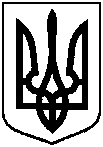 Про відмову Дахну Олександру Сергійовичу в наданні дозволу на розроблення проекту землеустрою щодо відведення земельної ділянки у власність за адресою: м. Суми,  між земельними ділянками з кадастровими номерами 5910136300:11:014:0002 та 5910136300:11:014:0003, орієнтовною площею 0,0800 га